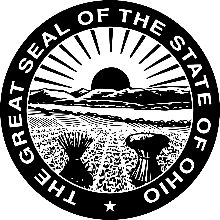 JUDGE PATRICIA J. SMITHCOURT OF COMMON PLEAS
JUVENILE / PROBATE DIVISIONNOTICEPlease be advised that pursuant to amendment of R.C. 2301.03, the Portage County Court of Common Pleas, Juvenile Division will no longer have jurisdiction over any private custody and child support matter as of September 23, 2022. As a result of this amendment, all private custody and child support cases shall now be heard by the Portage County Court of Common Pleas, Domestic Relations Division.The Portage County Court of Common Pleas, Domestic Relations Division is located at: 203 W. Main Street, Ravenna, Ohio 44266.If you have any additional questions, please contact your attorney or the Portage County Court of Common Pleas, Juvenile Division Case Manager.